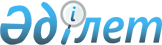 2022-2024 жылдарға арналған Теректі ауылдық округінің бюджеті туралыШығыс Қазақстан облысы Көкпекті аудандық мәслихатының 2021 жылғы 29 желтоқсандағы № 13-15 шешімі
      Қазақстан Республикасының Бюджет кодексінің 73-1, 75 баптарына, Қазақстан Республикасының "Қазақстан Республикасындағы жергілікті мемлекеттік басқару және өзін-өзі басқару туралы" Заңының 6-бабы 1- тармағының 1) тармақшасына сәйкес, Көкпекті аудандық мәслихаты ШЕШТІ:
      1. 2022-2024 жылдарға арналған Теректі ауылдық округінің бюджеті тиісінше 1, 2 және 3 қосымшаларға сәйкес, оның ішінде 2022 жылға мынадай көлемдерде бекітілсін:
      1) кірістер – 40 920,0 мың теңге: 
      салықтық түсімдер – 1 585,0 мың теңге; 
      салықтық емес түсімдер – 0,0 мың теңге;
      негізгі капиталды сатудан түсетін түсімдер – 0,0 мың теңге;
      трансферттер түсімі – 39 335,0 мың теңге;
      2) шығындар – 40 983,9 мың теңге;
      3) таза бюджеттік кредиттеу – 0,0 мың теңге:
      бюджеттік кредиттер – 0,0 мың теңге;
      бюджеттік кредиттерді өтеу – 0,0 мың теңге; 
      4) қаржы активтерімен операциялар бойынша сальдо – 0,0 мың теңге:
      қаржы активтерін сатып алу – 0,0 мың теңге;
      мемлекеттің қаржы активтерін сатудан түсетін түсімдер – 0,0 мың теңге;
      5) бюджет тапшылығы (профициті) – 0,0 мың теңге; 
      6) бюджет тапшылығын қаржыландыру (профицитін пайдалану) – 0,0 мың теңге:
      қарыздар түсімі – 0,0 мың теңге;
      қарыздарды өтеу – 0,0 мың теңге;
      бюджет қаражатының пайдаланылатын қалдықтары – 63,9 мың теңге.
      Ескерту. 1-тармақ жаңа редакцияда - Абай облысы Көкпекті аудандық мәслихатының 22.10.2022 № 25-7 шешімімен (01.01.2022 бастап қолданысқа енгізіледі)..


      2. Осы шешім 2022 жылғы 1 қаңтардан бастап қолданысқа енгізіледі. 2022 жылға арналған Теректі ауылдық округінің бюджеті
      Ескерту. 1-қосымша жаңа редакцияда - Абай облысы Көкпекті аудандық мәслихатының 22.10.2022 № 25-7 шешімімен (01.01.2022 бастап қолданысқа енгізіледі). 2023 жылға арналған Теректі ауылдық округінің бюджеті 2024 жылға арналған Теректі ауылдық округінің бюджеті
					© 2012. Қазақстан Республикасы Әділет министрлігінің «Қазақстан Республикасының Заңнама және құқықтық ақпарат институты» ШЖҚ РМК
				
      Аудандық мәслихат хатшысы 

Т. Сарманов
Көкпекті аудандық
мәслихатының 2021 жылғы 29
желтоқсандағы № 13-15
шешіміне 1 қосымша
Санаты
Санаты
Санаты
Санаты
Санаты
Санаты
Сыныбы
Сыныбы
Сыныбы
Сыныбы
Сыныбы
Ішкі сыныбы
Ішкі сыныбы
Ішкі сыныбы
Ішкі сыныбы
Атауы
Атауы
Сомасы (мың теңге)
І.КІРІСТЕР
І.КІРІСТЕР
40 920,0
1
Салықтық түсімдер
Салықтық түсімдер
1 585,0
1
Табыс салығы
Табыс салығы
50,0
2
Жеке табыс салығы
Жеке табыс салығы
50,0
4
Меншiкке салынатын салықтар
Меншiкке салынатын салықтар
1 535,0
1
Мүлiкке салынатын салықтар
Мүлiкке салынатын салықтар
135,0
3
Жер салығы
Жер салығы
10,0
4
Көлiк құралдарына салынатын салық
Көлiк құралдарына салынатын салық
1 270,0
5
Бірыңғай жер салығы
Бірыңғай жер салығы
120,0
5
Тауарларға, жұмыстарға және қызметтерге салынатын iшкi салықтар
Тауарларға, жұмыстарға және қызметтерге салынатын iшкi салықтар
0,0
3
Табиғи және басқа да ресурстарды пайдаланғаны үшiн түсетiн түсiмдер
Табиғи және басқа да ресурстарды пайдаланғаны үшiн түсетiн түсiмдер
0,0
2
Салықтық емес түсiмдер
Салықтық емес түсiмдер
0,0
1
Мемлекеттік меншіктен түсетін кірістер
Мемлекеттік меншіктен түсетін кірістер
0,0
5
Мемлекет меншігіндегі мүлікті жалға беруден түсетін кірістер
Мемлекет меншігіндегі мүлікті жалға беруден түсетін кірістер
0,0
3
Негізгі капиталды сатудан түсетін түсімдер
Негізгі капиталды сатудан түсетін түсімдер
0,0
3
Жердi және материалдық емес активтердi сату
Жердi және материалдық емес активтердi сату
0,0
1
Жерді сату
Жерді сату
0,0
2
Материалдық емес активтерді сату
Материалдық емес активтерді сату
0,0
4
Трансферттердің түсімдері
Трансферттердің түсімдері
39 335,0
2
Мемлекеттiк басқарудың жоғары тұрған органдарынан түсетiн трансферттер
Мемлекеттiк басқарудың жоғары тұрған органдарынан түсетiн трансферттер
39 335,0
3
Аудандық бюджеттен түсетiн трансферттер
Аудандық бюджеттен түсетiн трансферттер
39 335,0
Функционалдық топ
Функционалдық топ
Функционалдық топ
Функционалдық топ
Функционалдық топ
Функционалдық топ
Кіші функция
Кіші функция
Кіші функция
Кіші функция
Кіші функция
Бюджеттік бағдарламалардың әкімшісі
Бюджеттік бағдарламалардың әкімшісі
Бюджеттік бағдарламалардың әкімшісі
Бюджеттік бағдарламалардың әкімшісі
Бағдарлама
Бағдарлама
Бағдарлама
Атауы
Сомасы (мың теңге)
ІІ. ШЫҒЫНДАР
40 983,9
1
Жалпы сипаттағы мемлекеттiк қызметтер
27 631,9
1
Мемлекеттiк басқарудың жалпы функцияларын орындайтын өкiлдi, атқарушы және басқа органдар
27 631,9
124
Аудандық маңызы бар қала, ауыл, кент, ауылдық округ әкімінің аппараты
27 631,9
1
Аудандық маңызы бар қала, ауыл, кент, ауылдық округ әкімінің қызметін қамтамасыз ету жөніндегі қызметтер
27 631,9
22
Мемлекеттік органның күрделі шығыстары
0,0
7
Тұрғын үй-коммуналдық шаруашылық
12 412,0
3
Елді-мекендерді көркейту
12 412,0
124
Аудандық маңызы бар қала, ауыл, кент, ауылдық округ әкімінің аппараты
12 412,0
8
Елді мекендердегі көшелерді жарықтандыру
632,0
9
Елді мекендердің санитариясын қамтамасыз ету
250,0
10
Жерлеу орындарын ұстау және туыстары жоқ адамдарды жерлеу
0,0
11
Елді мекендерді абаттандыру мен көгалдандыру
11 530,0
12
Көлiк және коммуникация
940,0
1
Автомобиль көлiгi
940,0
124
Аудандық маңызы бар қала, ауыл, кент, ауылдық округ әкімінің аппараты
940,0
13
Аудандық маңызы бар қалаларда, ауылдарда, кенттерде, ауылдық округтерде автомобиль жолдарының жұмыс істеуін қамтамасыз ету
940,0
13
Басқалар
0,0
9
Басқалар
0,0
124
Аудандық маңызы бар қала, ауыл, кент, ауылдық округ әкімінің аппараты
0,0
40
Өңірлерді дамытудың 2025 жылға дейінгі мемлекеттік бағдарламасы шеңберінде өңірлерді экономикалық дамытуға жәрдемдесу бойынша шараларды іске асыруға ауылдық елді мекендерді жайластыруды шешуге арналған іс-шараларды іске асыру
0,0
III. Таза бюджеттік кредиттеу
0,0
Бюджеттік кредиттер
0,0
Бюджеттік кредиттерді өтеу
0,0
IV. Қаржы активтерімен операциялар бойынша сальдо
0,0
Қаржы активтерін сатып алу
0,0
Мемлекеттің қаржы активтерін сатудан түсетін түсімдер
0,0
V. Бюджет тапшылығы (профициті)
0,0
VI. Бюджет тапшылығын қаржыландыру (профицитін пайдалану)
0,0
Қарыздар түсімі
0,0
Қарыздарды өтеу
0,0
8
Бюджет қаражатының пайдаланылатын қалдықтары 
63,9
1
Бюджет қаражатының қалдықтары
63,9
1
Бюджет қаражатының бос қалдықтары
63,9Көкпекті аудандық
мәслихатының
2021 жылғы 29 желтоқсандағы
№ 13-15 шешіміне
2 қосымша
Санаты
Санаты
Санаты
Санаты
Санаты
Санаты
Сыныбы
Сыныбы
Сыныбы
Сыныбы
Сыныбы
Ішкі сыныбы
Ішкі сыныбы
Ішкі сыныбы
Ішкі сыныбы
Атауы
Атауы
Сомасы (мың теңге)
І.КІРІСТЕР
І.КІРІСТЕР
29 850,0
1
Салықтық түсімдер
Салықтық түсімдер
1 710,0
1
Табыс салығы
Табыс салығы
55,0
2
Жеке табыс салығы
Жеке табыс салығы
55,0
4
Меншiкке салынатын салықтар
Меншiкке салынатын салықтар
1 655,0
1
Мүлiкке салынатын салықтар
Мүлiкке салынатын салықтар
135,0
3
Жер салығы
Жер салығы
10,0
4
Көлiк құралдарына салынатын салық
Көлiк құралдарына салынатын салық
1 380,0
5
Бірыңғай жер салығы
Бірыңғай жер салығы
130,0
5
Тауарларға, жұмыстарға және қызметтерге салынатын iшкi салықтар
Тауарларға, жұмыстарға және қызметтерге салынатын iшкi салықтар
0,0
3
Табиғи және басқа да ресурстарды пайдаланғаны үшiн түсетiн түсiмдер
Табиғи және басқа да ресурстарды пайдаланғаны үшiн түсетiн түсiмдер
0,0
2
Салықтық емес түсiмдер
Салықтық емес түсiмдер
0,0
1
Мемлекеттік меншіктен түсетін кірістер
Мемлекеттік меншіктен түсетін кірістер
0,0
5
Мемлекет меншігіндегі мүлікті жалға беруден түсетін кірістер
Мемлекет меншігіндегі мүлікті жалға беруден түсетін кірістер
0,0
3
Негізгі капиталды сатудан түсетін түсімдер
Негізгі капиталды сатудан түсетін түсімдер
0,0
3
Жердi және материалдық емес активтердi сату
Жердi және материалдық емес активтердi сату
0,0
1
Жерді сату
Жерді сату
0,0
2
Материалдық емес активтерді сату
Материалдық емес активтерді сату
0,0
4
Трансферттердің түсімдері
Трансферттердің түсімдері
28 140,0
2
Мемлекеттiк басқарудың жоғары тұрған органдарынан түсетiн трансферттер
Мемлекеттiк басқарудың жоғары тұрған органдарынан түсетiн трансферттер
28 140,0
3
Аудандық бюджеттен түсетiн трансферттер
Аудандық бюджеттен түсетiн трансферттер
28 140,0
Функционалдық топ
Функционалдық топ
Функционалдық топ
Функционалдық топ
Функционалдық топ
Функционалдық топ
Кіші функция
Кіші функция
Кіші функция
Кіші функция
Кіші функция
Бюджеттік бағдарламалардың әкімшісі
Бюджеттік бағдарламалардың әкімшісі
Бюджеттік бағдарламалардың әкімшісі
Бюджеттік бағдарламалардың әкімшісі
Бағдарлама
Бағдарлама
Бағдарлама
Атауы
Сомасы (мың теңге)
ІІ. ШЫҒЫНДАР
29 850,0
1
Жалпы сипаттағы мемлекеттiк қызметтер
28 180,0
1
Мемлекеттiк басқарудың жалпы функцияларын орындайтын өкiлдi, атқарушы және басқа органдар
28 180,0
124
Аудандық маңызы бар қала, ауыл, кент, ауылдық округ әкімінің аппараты
28 180,0
1
Аудандық маңызы бар қала, ауыл, кент, ауылдық округ әкімінің қызметін қамтамасыз ету жөніндегі қызметтер
28 180,0
22
Мемлекеттік органның күрделі шығыстары
0,0
7
Тұрғын үй-коммуналдық шаруашылық
1 310,0
3
Елді-мекендерді көркейту
1 310,0
124
Аудандық маңызы бар қала, ауыл, кент, ауылдық округ әкімінің аппараты
1 310,0
8
Елді мекендердегі көшелерді жарықтандыру
700,0
9
Елді мекендердің санитариясын қамтамасыз ету
160,0
10
Жерлеу орындарын ұстау және туыстары жоқ адамдарды жерлеу
0,0
11
Елді мекендерді абаттандыру мен көгалдандыру
450,0
12
Көлiк және коммуникация
360,0
1
Автомобиль көлiгi
360,0
124
Аудандық маңызы бар қала, ауыл, кент, ауылдық округ әкімінің аппараты
360,0
13
Аудандық маңызы бар қалаларда, ауылдарда, кенттерде, ауылдық округтерде автомобиль жолдарының жұмыс істеуін қамтамасыз ету
360,0
13
Басқалар
0,0
9
Басқалар
0,0
124
Аудандық маңызы бар қала, ауыл, кент, ауылдық округ әкімінің аппараты
0,0
40
Өңірлерді дамытудың 2025 жылға дейінгі мемлекеттік бағдарламасы шеңберінде өңірлерді экономикалық дамытуға жәрдемдесу бойынша шараларды іске асыруға ауылдық елді мекендерді жайластыруды шешуге арналған іс-шараларды іске асыру
0,0
III. Таза бюджеттік кредиттеу
0,0
Бюджеттік кредиттер
0,0
Бюджеттік кредиттерді өтеу
0,0
IV. Қаржы активтерімен операциялар бойынша сальдо
0,0
Қаржы активтерін сатып алу
0,0
Мемлекеттің қаржы активтерін сатудан түсетін түсімдер
0,0
V. Бюджет тапшылығы (профициті)
0,0
VI. Бюджет тапшылығын қаржыландыру (профицитін пайдалану)
0,0
Қарыздар түсімі
0,0
Қарыздарды өтеу
0,0
8
Бюджет қаражатының пайдаланылатын қалдықтары 
0,0
1
Бюджет қаражатының қалдықтары
0,0
1
Бюджет қаражатының бос қалдықтары
0,0Көкпекті аудандық
мәслихатының
2021 жылғы 29 желтоқсандағы
№ 13-15 шешіміне
3 қосымша
Санаты
Санаты
Санаты
Санаты
Санаты
Санаты
Сыныбы
Сыныбы
Сыныбы
Сыныбы
Сыныбы
Ішкі сыныбы
Ішкі сыныбы
Ішкі сыныбы
Ішкі сыныбы
Атауы
Атауы
Сомасы (мың теңге)
І.КІРІСТЕР
І.КІРІСТЕР
31 550,0
1
Салықтық түсімдер
Салықтық түсімдер
1 835,0
1
Табыс салығы
Табыс салығы
60,0
2
Жеке табыс салығы
Жеке табыс салығы
60,0
4
Меншiкке салынатын салықтар
Меншiкке салынатын салықтар
1 775,0
1
Мүлiкке салынатын салықтар
Мүлiкке салынатын салықтар
135,0
3
Жер салығы
Жер салығы
10,0
4
Көлiк құралдарына салынатын салық
Көлiк құралдарына салынатын салық
1 490,0
5
Бірыңғай жер салығы
Бірыңғай жер салығы
140,0
5
Тауарларға, жұмыстарға және қызметтерге салынатын iшкi салықтар
Тауарларға, жұмыстарға және қызметтерге салынатын iшкi салықтар
0,0
3
Табиғи және басқа да ресурстарды пайдаланғаны үшiн түсетiн түсiмдер
Табиғи және басқа да ресурстарды пайдаланғаны үшiн түсетiн түсiмдер
0,0
2
Салықтық емес түсiмдер
Салықтық емес түсiмдер
0,0
1
Мемлекеттік меншіктен түсетін кірістер
Мемлекеттік меншіктен түсетін кірістер
0,0
5
Мемлекет меншігіндегі мүлікті жалға беруден түсетін кірістер
Мемлекет меншігіндегі мүлікті жалға беруден түсетін кірістер
0,0
3
Негізгі капиталды сатудан түсетін түсімдер
Негізгі капиталды сатудан түсетін түсімдер
0,0
3
Жердi және материалдық емес активтердi сату
Жердi және материалдық емес активтердi сату
0,0
1
Жерді сату
Жерді сату
0,0
2
Материалдық емес активтерді сату
Материалдық емес активтерді сату
0,0
4
Трансферттердің түсімдері
Трансферттердің түсімдері
29 715,0
2
Мемлекеттiк басқарудың жоғары тұрған органдарынан түсетiн трансферттер
Мемлекеттiк басқарудың жоғары тұрған органдарынан түсетiн трансферттер
29 715,0
3
Аудандық бюджеттен түсетiн трансферттер
Аудандық бюджеттен түсетiн трансферттер
29 715,0
Функционалдық топ
Функционалдық топ
Функционалдық топ
Функционалдық топ
Функционалдық топ
Функционалдық топ
Кіші функция
Кіші функция
Кіші функция
Кіші функция
Кіші функция
Бюджеттік бағдарламалардың әкімшісі
Бюджеттік бағдарламалардың әкімшісі
Бюджеттік бағдарламалардың әкімшісі
Бюджеттік бағдарламалардың әкімшісі
Бағдарлама
Бағдарлама
Бағдарлама
Атауы
Сомасы (мың теңге)
ІІ. ШЫҒЫНДАР
31 550,0
1
Жалпы сипаттағы мемлекеттiк қызметтер
29 600,0
1
Мемлекеттiк басқарудың жалпы функцияларын орындайтын өкiлдi, атқарушы және басқа органдар
29 600,0
124
Аудандық маңызы бар қала, ауыл, кент, ауылдық округ әкімінің аппараты
29 600,0
1
Аудандық маңызы бар қала, ауыл, кент, ауылдық округ әкімінің қызметін қамтамасыз ету жөніндегі қызметтер
29 600,0
22
Мемлекеттік органның күрделі шығыстары
0,0
7
Тұрғын үй-коммуналдық шаруашылық
1 450,0
3
Елді-мекендерді көркейту
1 450,0
124
Аудандық маңызы бар қала, ауыл, кент, ауылдық округ әкімінің аппараты
1 450,0
8
Елді мекендердегі көшелерді жарықтандыру
750,0
9
Елді мекендердің санитариясын қамтамасыз ету
200,0
10
Жерлеу орындарын ұстау және туыстары жоқ адамдарды жерлеу
0,0
11
Елді мекендерді абаттандыру мен көгалдандыру
500,0
12
Көлiк және коммуникация
500,0
1
Автомобиль көлiгi
500,0
124
Аудандық маңызы бар қала, ауыл, кент, ауылдық округ әкімінің аппараты
500,0
13
Аудандық маңызы бар қалаларда, ауылдарда, кенттерде, ауылдық округтерде автомобиль жолдарының жұмыс істеуін қамтамасыз ету
500,0
13
Басқалар
0,0
9
Басқалар
0,0
124
Аудандық маңызы бар қала, ауыл, кент, ауылдық округ әкімінің аппараты
0,0
40
Өңірлерді дамытудың 2025 жылға дейінгі мемлекеттік бағдарламасы шеңберінде өңірлерді экономикалық дамытуға жәрдемдесу бойынша шараларды іске асыруға ауылдық елді мекендерді жайластыруды шешуге арналған іс-шараларды іске асыру
0,0
III. Таза бюджеттік кредиттеу
0,0
Бюджеттік кредиттер
0,0
Бюджеттік кредиттерді өтеу
0,0
IV. Қаржы активтерімен операциялар бойынша сальдо
0,0
Қаржы активтерін сатып алу
0,0
Мемлекеттің қаржы активтерін сатудан түсетін түсімдер
0,0
V. Бюджет тапшылығы (профициті)
0,0
VI. Бюджет тапшылығын қаржыландыру (профицитін пайдалану)
0,0
Қарыздар түсімі
0,0
Қарыздарды өтеу
0,0
8
Бюджет қаражатының пайдаланылатын қалдықтары 
0,0
1
Бюджет қаражатының қалдықтары
0,0
1
Бюджет қаражатының бос қалдықтары
0,0